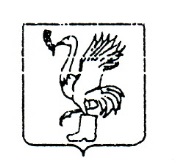 АДМИНИСТРАЦИЯ ТАЛДОМСКОГО МУНИЦИПАЛЬНОГО РАЙОНАМОСКОВСКОЙ ОБЛАСТИ
КОМИТЕТ ПО ИМУЩЕСТВУ И ЗЕМЕЛЬНЫМ ОТНОШЕНИЯМ
       Телефон: 3-33-27                                       .Талдом, пл.К.Маркса, 12________№___________Комитет по имуществу и земельным отношениям Администрации Талдомского муниципального района Московской области просит Вас дать информационное сообщение следующего содержания:Комитет по имуществу и земельным отношениям Администрации Талдомского муниципального района Московской области извещает о проведении публичных слушаний по вопросу изменения ВРИ с «для огорода» на «для индивидуального жилищного строительства» земельного участка площадью 1400 кв.м. с кадастровым номером 50:01:0020201:362, расположенного по адресу: Московская обл., Талдомский р-н, д. Храброво, уч. 28А, находящегося в собственности у гр. Шапоровой Н.Г. Слушания пройдут 05.08.2016г. в 15 часов 00 мин. по адресу: Московская область, Талдомский район, д. Ермолино, д. 20А в зале  Администрации сельского поселения Ермолинское. Справки по телефону 8(49620)3-33-27 д.213.Председатель КомитетаПо имуществу и земельным отношениям  	                      Н.Н. НикитухинИсп. Шлотова Е.АТел. 8(49620) 3-33-27 доб. 213    Редакция районной газеты «Заря»                  